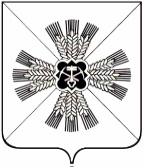 КЕМЕРОВСКАЯ ОБЛАСТЬ ПРОМЫШЛЕННОВСКОЙ МУНИЦИПАЛЬНЫЙ РАЙОНПЛОТНИКОВСКОЕ СЕЛЬСКОЕ ПОСЕЛЕНИЕСОВЕТ НАРОДНЫХ ДЕПУТАТОВПЛОТНИКОВСКОГО СЕЛЬСКОГО ПОСЕЛЕНИЯ3-й созыв; 64 - е заседаниеРЕШЕНИЕот «04» апреля 2019 г. № 126п. ПлотниковоОб утверждении положения об имущественной поддержке субъектов малого и среднего предпринимательства при предоставлении муниципального имуществаВ целях приведения в соответствии с требованиями Федерального закона от 03.07.2018 № 185-ФЗ «О внесении изменений в отдельные законодательные акты Российской Федерации в целях расширения имущественной поддержки субъектов малого и среднего предпринимательства», руководствуясь Уставом Плотниковского сельского поселения, Совет народных депутатов Плотниковского сельского поселенияРЕШИЛ:Утвердить прилагаемое Положение об имущественной поддержке субъектов малого и среднего предпринимательства при предоставлении муниципального имущества. Настоящее решение подлежит обнародованию на информационном стенде администрации Плотниковского сельского поселения, размещению на официальном сайте администрации Промышленновского муниципального района на странице Плотниковского сельского поселения.Настоящее решение вступает в силу со дня обнародования.Контроль за исполнением настоящего решения возложить на комиссию по социальным вопросам (О.В. Савицкая).Положениеоб имущественной поддержке субъектов малого и среднего предпринимательства при предоставлении муниципального имущества
1. Положение об оказании имущественной поддержки субъектам малого и среднего предпринимательства» разработано в соответствии с федеральными законами от 06.10.2003 № 131-ФЗ «Об общих принципах организации местного самоуправления в Российской Федерации», от 24.07.2007 № 209-ФЗ «О развитии малого и среднего предпринимательства в Российской Федерации», от 26.07.2006 № 135-ФЗ «О защите конкуренции», от 22.07.2008 № 159-ФЗ «Об особенностях отчуждения недвижимого имущества, находящегося в государственной собственности субъектов Российской Федерации или в муниципальной собственности и арендуемого субъектами малого и среднего предпринимательства, и о внесении изменений в отдельные законодательные акты Российской Федерации», пункта 4.1 постановления Правительства РФ от 21.08.2010 № 645 «Об имущественной поддержке субъектов малого и среднего предпринимательства при предоставлении федерального имущества», приказом Федеральной антимонопольной службы от 10.02.2010 № 67 «О порядке проведения конкурсов или аукционов на право заключения договоров аренды, договоров безвозмездного пользования, договоров доверительного управления имуществом, иных договоров, предусматривающих переход прав в отношении государственного или муниципального имущества, и перечне видов имущества, в отношении которого заключение указанных договоров может осуществляться путем проведения торгов в форме конкурса» и определяет порядок и условия оказания имущественной поддержки субъектам малого и среднего предпринимательства.2. Оказание имущественной поддержки субъектам малого и среднего предпринимательства, а также организациям, образующим инфраструктуру поддержки субъектов малого и среднего предпринимательства (далее – Субъекты малого и среднего предпринимательства) осуществляется в виде передачи во владение и (или) в пользование муниципального имущества, в том числе земельных участков (за исключением земельных участков, предназначенных для ведения личного подсобного хозяйства, огородничества, садоводства, индивидуального жилищного строительства), зданий, строений, сооружений, нежилых помещений, оборудования, машин, механизмов, установок, транспортных средств, инвентаря, инструментов, на возмездной основе, включая льготные условия. 3. Основными принципами имущественной поддержки являются:- заявительный порядок обращения за оказанием имущественной поддержки;- оказание имущественной поддержки с соблюдением требований, установленных Федеральным законом от 26.07.2006 № 135-ФЗ «О защите конкуренции»;- открытость процедуры оказания имущественной поддержки.4. Заявления об оказании имущественной поддержки подаются в администрацию Плотниковского сельского поселения и рассматриваются в течение двух недель с момента их поступления.К заявлению прилагаются документы, подтверждающие соответствие заявителя условиям, установленным ст. 4 Федерального закона от 24.07.2007 № 209-ФЗ «О развитии малого и среднего предпринимательства в Российской Федерации».По результатам рассмотрения заявлений принимается одно из следующих решений:- о заключении договора аренды без проведения торгов в случаях, предусмотренных Федеральным законом от 26.07.2006 № 135-ФЗ «О защите конкуренции»;- о проведении торгов;- об отказе в предоставлении имущественной поддержки.О принятом решении администрация Плотниковского сельского поселения уведомляет заявителя в течение пяти дней со дня его принятия.5. Переданное Субъектам малого и среднего предпринимательства муниципальное имущество должно использоваться по целевому назначению.6. Запрещается продажа государственного и муниципального имущества, включенного в перечень муниципального имущества, предназначенного для предоставления во владение и (или) в пользование Субъектам малого и среднего предпринимательства, за исключением возмездного отчуждения такого имущества в собственность Субъектов малого и среднего предпринимательства в соответствии с Федеральным законом от 22.07.2008 № 159-ФЗ «Об особенностях отчуждения недвижимого имущества, находящегося в государственной или в муниципальной собственности и арендуемого субъектами малого и среднего предпринимательства, и о внесении изменений в отдельные законодательные акты Российской Федерации» и в случаях, указанных в подпунктах 6, 8 и 9 пункта 2 статьи 39.3 Земельного кодекса Российской Федерации. В отношении указанного имущества запрещаются также переуступка прав пользования им, передача прав пользования им в залог и внесение прав пользования таким имуществом в уставный капитал любых других субъектов хозяйственной деятельности, передача третьим лицам прав и обязанностей по договорам аренды такого имущества (перенаем), передача в субаренду, за исключением предоставления такого имущества в субаренду Субъектам малого и среднего предпринимательства, и в случае, если в субаренду предоставляется имущество, предусмотренное пунктом 14 части 1 статьи 17.1 Федерального закона от 26.07.2006 № 135-ФЗ «О защите конкуренции».7. Оплата недвижимого имущества, находящегося в муниципальной собственности и приобретаемого Субъектами малого и среднего предпринимательства при реализации преимущественного права на приобретение арендуемого имущества, осуществляется единовременно или в рассрочку посредством ежемесячных или ежеквартальных выплат в равных долях на основании отчета об оценке рыночной стоимости имущества. Срок рассрочки оплаты такого имущества при реализации преимущественного права на его приобретение составляет пять лет.Право выбора порядка оплаты (единовременно или в рассрочку) приобретаемого арендуемого имущества, а также срока рассрочки в установленных в соответствии с настоящей статьей пределах принадлежит Субъекту малого или среднего предпринимательства при реализации преимущественного права на приобретение арендуемого имущества.7.1. На сумму денежных средств, по уплате которой предоставляется рассрочка, производится начисление процентов исходя из ставки, равной одной трети ставки рефинансирования Центрального банка Российской Федерации, действующей на дату опубликования объявления о продаже арендуемого имущества.7.2. Оплата приобретаемого в рассрочку арендуемого имущества может быть осуществлена досрочно на основании решения покупателя.7.3. В случае если арендуемое имущество приобретается арендатором в рассрочку, указанное имущество находится в залоге у продавца до полной его оплаты. Условия договора купли-продажи арендуемого имущества о неприменении данного правила ничтожны.7.4. Стоимость неотделимых улучшений арендуемого имущества засчитывается в счет оплаты приобретаемого арендуемого имущества в случае, если указанные улучшения осуществлены с согласия арендодателя.Все вышеперечисленные условия предусматривается в договоре купли-продажи муниципального имущества.8. Перечень муниципального имущества, предназначенного для предоставления во владение и (или) в пользование Субъектам малого и среднего предпринимательства (далее – Перечень) ведется в соответствии с прилагаемыми Правилами формирования, ведения и обязательного опубликования перечня муниципального имущества, свободного от прав третьих лиц (за исключением имущественных прав субъектов малого и среднего предпринимательства).9. Стартовый размер арендной платы при проведении конкурсов и аукционов на право заключения договоров аренды с субъектами малого и среднего предпринимательства в отношении муниципального имущества, включенного в Перечень, определяется на основании отчета об оценке рыночной арендной платы, подготовленного в соответствии с законодательством Российской Федерации об оценочной деятельности.10. В течение года с даты включения муниципального имущества в Перечень администрация Плотниковского сельского поселения объявляет аукцион (конкурс) на право заключения договора, предусматривающего переход прав владения и (или) пользования в отношении указанного имущества, среди Субъектов малого и среднего предпринимательства, или осуществляет предоставление такого имущества по заявлению указанных лиц в случаях, предусмотренных Федеральным законом «О защите конкуренции».11. При заключении с Субъектами малого и среднего предпринимательства договоров аренды в отношении муниципального имущества, включенного в Перечень, предусматривать следующие условия:а) срок договора аренды составляет не менее 5 лет;б) арендная плата вносится в следующем порядке:в первый год аренды - 40 процентов размера годовой арендной платы;во второй год аренды - 60 процентов размера годовой арендной платы;в третий год аренды - 80 процентов размера годовой арендной платы;в четвертый год аренды и далее - 100 процентов размера годовой арендной платы.Срок договора может быть уменьшен на основании поданного до заключения такого договора заявления лица, приобретающего права владения и (или) пользования.Правила формирования, ведения, обязательного опубликования перечня муниципального имущества администрации Плотниковского сельского поселения, свободного от прав третьих лиц (за исключением имущественных прав субъектов малого и среднего предпринимательства)1. Настоящие Правила определяют порядок формирования, ведения и опубликования перечня муниципального имущества Промышленновского муниципального района, свободного от прав третьих лиц (за исключением имущественных прав субъектов малого и среднего предпринимательства) (далее - Перечень), в целях предоставления муниципального имущества во владение и (или) в пользование на долгосрочной основе субъектам малого и среднего предпринимательства и организациям, образующим инфраструктуру поддержки субъектов малого и среднего предпринимательства.2. В Перечень вносятся сведения о муниципальном имуществе, находящемся в собственности Промышленновского муниципального района (далее - муниципальное имущество), соответствующем следующим критериям:а) муниципальное имущество свободно от прав третьих лиц (за исключением имущественных прав субъектов малого и среднего предпринимательства);б) муниципальное имущество не ограничено в обороте;в) муниципальное имущество не является объектом религиозного назначения;г) муниципальное имущество не является объектом незавершенного строительства;д) в отношении муниципального имущества не принято решение органов местного самоуправления о предоставлении его иным лицам;е) муниципальное имущество не включено в прогнозный план (программу) приватизации муниципального имущества;ж) муниципальное имущество не признано аварийным и подлежащим сносу или реконструкции.3. Внесение сведений о муниципальном имуществе в Перечень (в том числе ежегодное дополнение), а также исключение сведений о муниципальном имуществе из Перечня осуществляются на основании решения Совета народных депутатов Промышленновского муниципального района.4. Администрация Плотниковского сельского поселения (далее - Уполномоченный орган) осуществляет формирование, ведение (в том числе ежегодное дополнение до 1 ноября текущего года) и обязательное опубликование перечня муниципального имущества, свободного от прав третьих лиц (за исключением имущественных прав субъектов малого и среднего предпринимательства), в целях предоставления муниципального имущества во владение и (или) пользование на долгосрочной основе субъектам малого и среднего предпринимательства и организациям, образующим инфраструктуру поддержки субъектов малого и среднего предпринимательства.5. Сведения о муниципальном имуществе подлежат исключению из Перечня в одном из следующих случаев:а) в отношении муниципального имущества принято решение о его использовании для муниципальных нужд либо для иных целей;б) в течение 2 лет со дня включения сведений о муниципальном имуществе в Перечень в отношении такого имущества от субъектов малого и среднего предпринимательства не поступало заявлений;в) право муниципальной собственности на имущество прекращено по решению суда или в ином установленном законом порядке.6. Сведения о муниципальном имуществе вносятся в Перечень по форме, согласно приложению № 1.7. Ведение Перечня осуществляется администрацией Плотниковского сельского поселения в электронной форме, по итогам календарного года распечатываются на бумажном носителе.8. Перечень и внесенные в него изменения подлежат:а) обязательному опубликованию в газете «Эхо» - в течение 10 рабочих дней со дня утверждения;б) размещению на официальном интернет-сайте администрации Промышленновского муниципального района в информационно-телекоммуникационной сети «Интернет» (в том числе в форме открытых данных) - в течение 3 рабочих дней со дня утверждения.Приложение № 1 Переченьмуниципального имущества администрация Плотниковского сельского поселения, предназначенного для предоставления во владениеи (или) в пользование субъектам малого и среднегопредпринимательства и организациям, образующиминфраструктуру поддержки субъектов малого и среднегопредпринимательстваПредседатель Совета народных депутатовПлотниковского сельского поселенияД.В. ТолстыхГлаваПлотниковского сельского поселенияД.В. ТолстыхУтвержденоРешением Совета народных депутатовПлотниковского сельского поселенияот 04.04.2019 № 126«Об утверждении положения обимущественной поддержке субъектовмалого и среднего предпринимательствапри предоставлении муниципальногоимущества»Приложение № 1к Положению «Об утверждении положения обимущественной поддержке субъектовмалого и среднего предпринимательствапри предоставлении муниципального имущества» утвержденному решением Совета народных депутатовПлотниковского сельского поселенияот 04.04.2019 № 126«Об утверждении положения обимущественной поддержке субъектовмалого и среднего предпринимательствапри предоставлении муниципальногоимущества» № п/пНаименование имуществаАдрес (для недвижимого имущества)Индивидуализирующие характеристики (площадь, кв. м, протяженность, м - для недвижимого имущества; марка, модель, год выпуска - для движимого имущества)1234